Відділ культури, туризму та культурної спадщини  Гайворонської районної державної адміністраціїГайворонська центральна районна бібліотекаОрганізаційно-методичний відділДитяче частуваннявід   латвійських бібліотекЗ  досвіду  роботи бібліотек  Латвії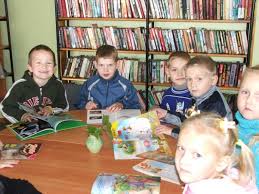 м. Гайворон, 2018  Шановні колеги,  цього разу я хочу Вас познайомити з  деякими рецептами роботи з дітьми від латвійських бібліотек.   Почнемо власне з того, що проблема дитячого читання стоїть у світі дуже гостро.  Це свідчить  про неймовірну серйозність проблеми.  Квіти життя сьогодні більше цікавляться телевізором і комп’ютерними іграми. І це вже довершений факт. Нам залишається тільки вигадувати, як в перервах між цими безумовно захопливими заняттями дати їм в руки книжку. І якщо чесно, то в таких умовах вже зовсім неважливо, яку: паперову чи електронну. Якщо Ви думаєте, що в латвійських бібліотеках ситуація з дитячим читанням є кардинально іншою, то помиляєтесь. Повірте, і латвійські діти, на жаль, не народжуються з вродженою любов'ю до книжок і читання. І тамтешнім бібліотекарям доводиться цю любов (або ж хоча б прагнення) прищеплювати. Тепер саме час розглянути, як латвійські бібліотечні фахівці підсолоджують для діточок «гірку пігулку» читання. Подача бібліотечних «блюд» важлива не менше, ніж самі послуги    Як говорять більшість людей в Латвії: «Бібліотеку повинні помічати!». Діти — в першу чергу. Більше того: бібліотека має їм по-справжньому сподобатися. В цьому випадку не обійтися без привабливого дизайну, іграшок, яскравих книжок та всіляких розважальних атрибутів. Усе це допомагає молодим читачам адаптуватися до бібліотечного простору.І взагалі, секрет успіху більшості латвійських публічних бібліотек у справі залучення дітей і підлітків до лав своїх користувачів полягає в тому, що останні тут почувають себе комфортно, затишно і знаходять те, чого їм не вистачає: спілкування, розуміння і увагу.Власне кажучи, шлях до маленьких сердець можна прокласти дуже легко: варто лише почастувати дітей якимись цікавинками. Наприклад, в Кемерській бібліотеці (один з районів Юрмали) фурор призвела тематична «вечірка» в італійському стилі. До речі, чи не найбільше сподобалися усім змагання з швидкісного поїдання спагеті. А все тому, що бібліотека не побоялася «замарати» руки в буквальному сенсі приготуванням дійсно цікавих розваг. Сімейні частування від бібліотек — запорука успіху дитячого читання    В Парвентській бібліотеці одним з секретів вважають те, що зовсім недарма зробили дитячий відділ на останньому з трьох поверхів. Бо так — піднімаючись через всі інші рівні, дитина звикає до бібліотеки, принагідно освоює її простір. Ще один — і вельми ефективний — спосіб зробити бібліотеку «своєю», «близькою», «рідною».Гра, азарт і змагання — інгредієнти, які викликають звикання  до читання     В чому полягає сенс проекту? Спеціальна комісія відбирає найкращі дитячі книжки, які й судитимуть згодом юні члени журі. А потім публічні бібліотеки беруть під своє крило дітей різного віку, які хочуть вперше відчути себе трошки дорослими і вирішувати важливе питання: яка книжка є дійсно найкращою.     З часу заснування програми (з 2002 року) в бібліотекарів з різних куточків Латвії кожного року багато клопотів. Бо мало записати дітей в програму. Потрібно постійно заохочувати їх читати, підтримувати інтерес до обговорення прочитаного.    Але зрештою саме гра в елементи дорослого життя з правом вирішувати важливі питання, змагальна атмосфера, коли ти вболіваєш за улюблену книжку, азарт від перших відчайдушних інтелектуально-світоглядних дебатів з однолітками роблять свою справу. Читати стає цікавіше!Не  читанням  єдиним!    Не зважаючи, на неймовірну популярність програми «Дитяче та юнацьке журі», діти ходять в латвійські бібліотеки не тільки читати. Бібліотека — це, перш за все, місце, де юне покоління отримує досвід спілкування. Якщо і не перший, то вельми продуктивний. Це спілкування не тільки з бібліотекарем, який часто стає для маленьких користувачів справжнім наставником, але й з однолітками. В бібліотеці дійсно можна знайти друзів і визнання. Наприклад, визнання свого таланту. Бо ж в бібліотеці можуть влаштувати твій концерт, якщо ти граєш на скрипці або коклє (латиський народний інструмент), вивісити твій міні-твір про домашнього улюбленця. У латвійських бібліотеках не бояться влаштовувати для своїх юних користувачів перші хвилини тріумфу. І за це їм віддячують відданістю та любов’ю.Бібліотечні «страви» для дітей мають бути корисними      Усе, що бібліотека пропонує своїм маленьким користувачам, має позитивно впливати на їхній особистісний розвиток. Взагалі, в Латвії батьки довіряють бібліотекам справу виховання своїх дітей. Безліч дитячих розвивальних програм і їхня популярність є головним завданням книгозбірень.    Неважливо, чому саме навчає бібліотека — найпростішим математичним операціям (додати-відняти) або ж комп’ютерній грамотності — всі знають, що робить вона це якнайкраще.       І найкраще не тільки для батьків, які вже давно розучилися думати по-дитячому і занадто серйозно сприймають процес навчання, але й для дітей, яким подавай ігри й розваги. Їх і подають. Бібліотекарі дитячих відділів — це трошки вчителі і трошки аніматори. Вони з радістю влаштовують костюмовані свята,  грають в інтелектуальні ігри, малюють, майструють і роблять ще безліч речей, без яких дитячі заходи були б  не зовсім цікавими.     Секретики-рецептики доволі прості, — скажете Ви. Але в цьому ж і «сіль»: робити те, що в наших силах. Головне — робити це добре!Матеріал підготуваламетодист ЦБС                                                  В.ЯровенкоВідповідальна за випускдиректор ЦБС                                                  В.РейнишПривабливий дизайн дитячого відділу бібліотеки Парвенти: яскраві кольори, веселі книжки, симпатичні іграшкиВзагалі, більшість публічних бібліотек Латвії позиціонують себе як центри для всієї родини. Очевидно, що дитина наслідує приклад своїх батьків. І якщо перше, що вони роблять для інтелектуального розвитку свого нащадка — ведуть в бібліотеку, у цього самого маленького нащадка в голові відкладається відповідна думка: бібліотека — це місце, де нам добре всією сім’єю. Такі позитивні асоціації залишаються на все життя, і бібліотека стає ніби рідним місцем.     Ризька центральна бібліотека — заклад для всієї родини. Та чудова ідея щодо книжкових рюкзачків і портфельчиків з наборами літератури для юних рижан.    У центрі дитячої літератури Національної бібліотеки Латвії вчасно зрозуміли, що ніщо так добре не підігріває уваги до будь-чого,  як азарт змагання. Читання — не виняток.     Саме тому в Латвії вже понад 10 років успішно реалізують програму заохочення читання — «Дитяче та юнацьке журі». Більшість публічних бібліотек беруть в цьому якнайактивнішу участь. І справа не тільки в корисно-корисливих сподіваннях бібліотекарів (бо ж за цією програмою вони безкоштовно отримують у свої книгозбірні комплекти відбірної дитячої літератури), але й в тому, що це чи не єдина нагода спонукати молоде покоління приходити в бібліотеку саме для читання.     В бібліотеці функціонує рекламний плакат програми "Дитяче та юнацьке журі"